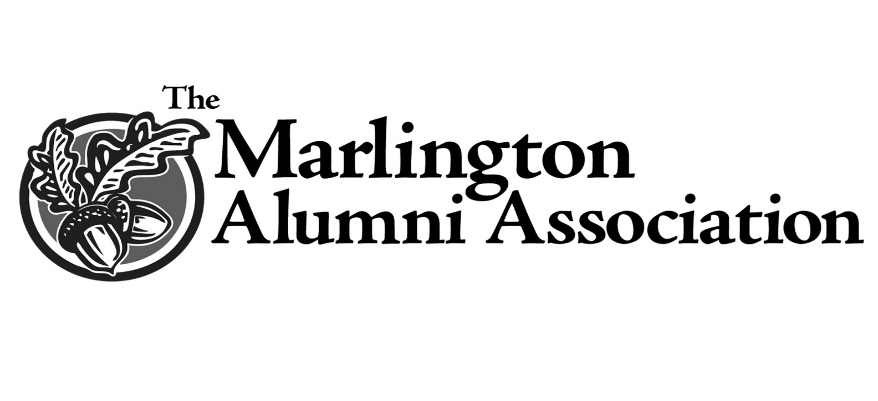 McIntosh Family ScholarshipThe McIntosh Family Scholarship is awarded to a community minded student who has participated in sports, will be attending an Ohio university and is pursuing a career in either Education or Engineering. Established in 2013 by John and Carla McIntosh as part of the Cultivating Great Minds Campaign, this award was given in honor of their children Danielle (’97), Jonathan Daniel (J.D.) (’00) and Brinton (’02) as a way to express their appreciation for the outstanding opportunities the community provided and to give back to the community that, according to John and Carla, “has given our family so much.” John was a vital part of Marlington from 1966-1987. He taught 6th and 7th grade at Washington Elementary and at the Middle School, served as a Middle School Guidance Counselor, Middle School Assistant Principal, Marlboro Elementary Principal and Director of Special Services. Carla worked for 35 years in Canton City Schools as an elementary teacher.Danielle graduated from the University of Mount Union and teaches 8th grade math in Minerva Local Schools.  J.D. graduated from the University of Akron and is a Mechanical Engineer for M.T.D.  Brinton also graduated from the U of A and is a Civil Engineer for First Energy. 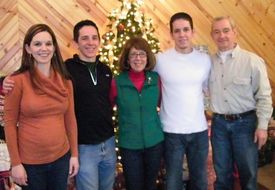 